📓 エンディングノートを書いてみましょう 📖日　時：平成３０年２月２６日（月）　　　　午後２時～場　所 ： 芋井公民館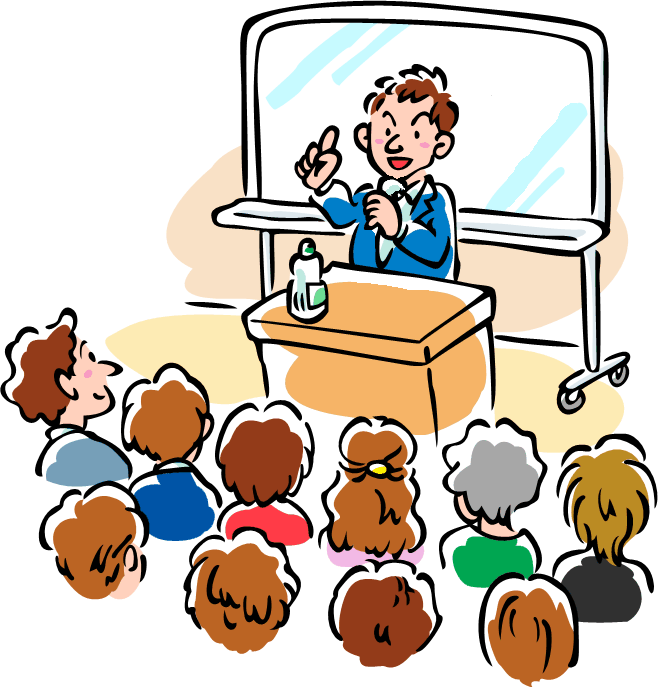 講　師 ： 司法書士　檜山大地先生定　員 ： ３ ０ 名参加費 ： 無　　料持ち物 ： 筆記用具お申込み ： ２月２０日までに、電話・ＦＡＸ・Ｅ-ｍａｉｌでのお申し込みを受け付けます。主催　NPO法人 長野県相続成年後見協会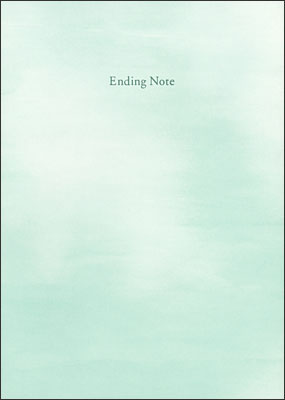 　　　       芋井地区住民自治協議会 福祉部会　　　　　　　　　　　　  長野市立芋井公民館 　　　　　